Cleveland TGA Service DefinitionFor each funded service, a Cleveland TGA definition has been developed based on guidelines provided by HRSA, the intent of the local Planning Council and standards of practice determined by the grantee. Please note: The Ryan White Part A Program is the “payer of last resort.” This means providers must make reasonable efforts to identify and secure other funding sources outside of Ryan White legislation funds, whenever possible. Part A funds are intended to be “the payer of last resort” for the provision of care. Providers are responsible for verifying an individual’s eligibility by investigating and eliminating all other potential billing sources for each service, including public insurance programs, or private insurance. Part A funds may not be used to supplant partial reimbursements from other sources to make up any un-reimbursed portion of the cost of such services.  CORE SERVICE:Service: 	Early Intervention Services (EIS)Counseling individuals with respect to HIV/AIDS; testing (not funded through Ryan White Part A); referrals; other clinical and diagnostic services regarding HIV/AIDS; periodic medical evaluations for individuals with HIV/AIDS; and providing therapeutic measures.Services should be targeted to the following populations:Newly diagnosedReceiving other HIV/AIDS services but not in primary careFormerly in care – dropped outNever in careUnaware of HIV statusPrograms must include the following components:HIV Testing (not funded through Ryan White Part A) and Targeted CounselingReferral ServicesLinkage to CareHealth Education and literacy training that enables clients to navigate the HIV system of care. EIS programs must have signed linkage agreements to work with key points of entry. Given that EIS leads EIIHA (Early Identification of Individuals with HIV/AIDS) efforts, EIS programs must coordinate with prevention services, counseling and testing centers, as well as other RW Part A providers.Unit of Service: 1 unit = 15 minute client encounter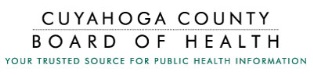 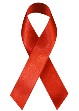 